16 августа 2019 года вокальный ансамбль «Сельские беседушки» принял участие в праздничном концерте посвященном Дню посёлка Тайтурка.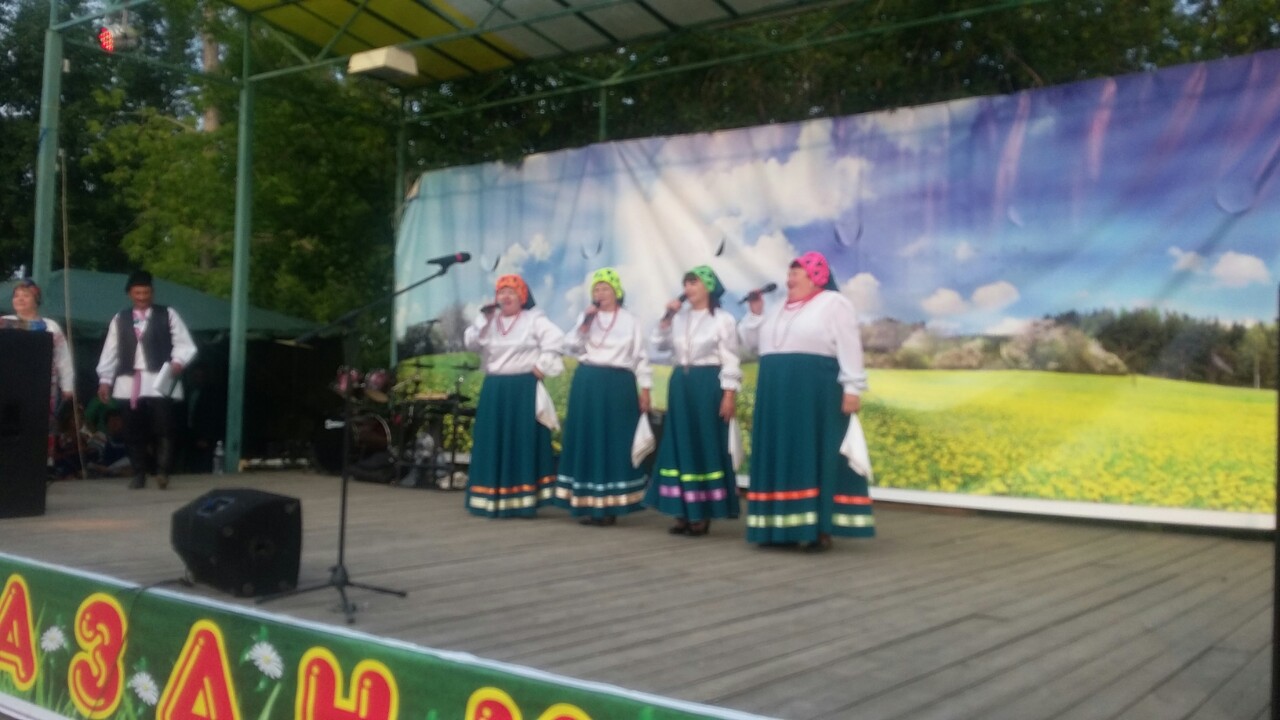  Приятно отметить, что своими песнями  за последние годы вокальный ансамбль «Сельские беседушки» сумел покорить местных зрителей.  И в очередной  раз вокальный ансамбль оправдал ожидание публики, исполнив две весёлые и задорные песни «Черёмушка» и «Завалинка».Е. Пиндичук Специалист Клуба д. Кочерикова 